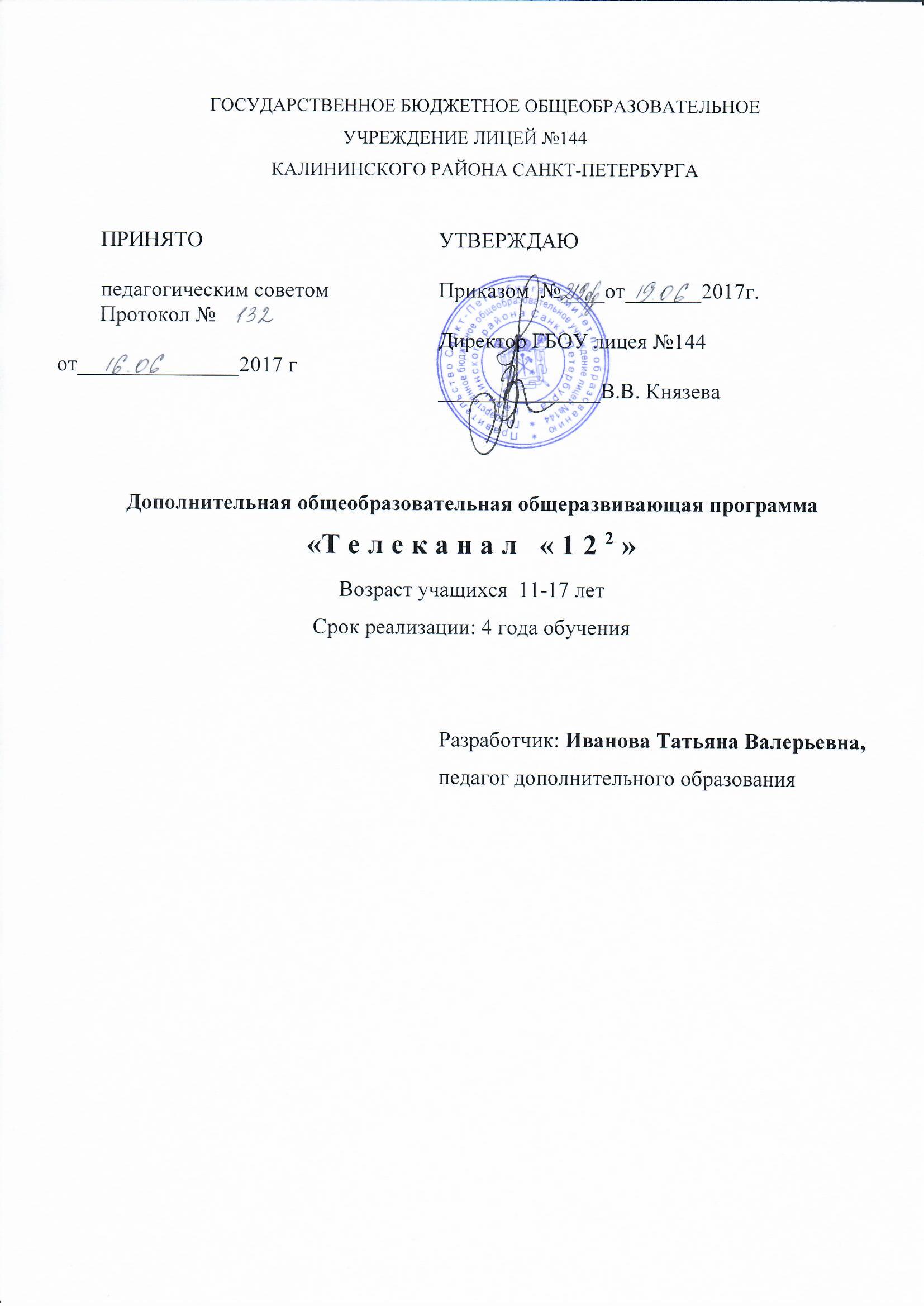 ПОЯСНИТЕЛЬНАЯ ЗАПИСКАИзменение информационной структуры общества требует нового подхода к формам работы с детьми. Получили новое развитие средства информации: глобальные компьютерные сети, телевидение, радио, мобильные телефонные сети, факсимильная связь. Новые информационные технологии должны стать инструментом для познания мира и осознания себя в нём.Необходимо помогать детям в анализе и понимании устного и печатного слова, содействовать тому, чтобы они сами могли рассказать о происходящих событиях, высказаться о своём социальном, политическом окружении. Данная программа нацелена на освоение современных информационных технологий, совершенствование основных видов речевой деятельности в их единстве и взаимосвязи; подразумевает теоретическую и практическую подготовку; предполагает овладение навыками создания видеороликов, воспитание интересов к тележурналистике, выявление индивидуальных особенностей учащихся, развитие творческих способностей. Теоретические и практические занятия призваны дать представление о специфике деятельности телевизионного ведущего, особенностях телевизионного производства и телевизионных технологиях - организационной, сценарной, операторской, режиссерской. Программа «Телеканал 12 в квадрате» относится к технической направленности. По уровню освоения программа является двухуровневой.1 год обучения - общекультурный уровень, 2-4 года обучения -  базовый. Актуальность данной программы состоит в том, что она даёт возможность использовать навыки, полученные во время обучения основам тележурналистского мастерства, включая детей в систему средств массовой коммуникации общества.На занятиях учащиеся учатся работать коллективно, решать вопросы с учётом интересов окружающих людей, учатся контактировать с разными людьми, помогать друг другу, учатся оценивать события с нравственных позиций, приобретают навыки контролировать себя, становятся более эрудированными и коммуникабельными людьми; повышается общий уровень культуры учащихся.Основная идея программы «Телеканал 12 в квадрате» - это комплексный подход в вопросе развития творческого мышления ребенка, включающий в себя различные элементы:•	обучение основам телевизионных специальностей: тележурналистика, операторское мастерство, видеомонтаж;•	развитие творческих, коммуникативных способностей личности в процессе участия в творческом телевизионном процессе;•	участие в социально-значимой деятельности детского самоуправляемого коллектива. Особенностью программы является ее практическая направленность, так как учащимися создаются школьные теленовости, которые могут посмотреть все желающие.Адресат программы. Программа разработана для учащихся 15-17 лет . Цель Развитие качеств творческой, всесторонне образованной, социально позитивной личности через создание и трансляцию школьных новостей.Задачи программы:Обучающие:повышение уровня ИКТ - компетенции обучающихся. Изучение компьютерных программ, используемых при монтаже и обработке видеоматериала;обучение обращению с высокотехнологичным устройством (видеокамерой);обучение выступлению перед публикой и камерой. обучение первоначальным знаниям о тележурналистике.Развивающие:развитие ораторских навыков; освоение техники культуры речи; развитие творческих и коммуникативных способностей, развитие актёрских способностей и навыков, активизация мыслительного процесса и познавательного интереса; развитие умения импровизировать, сочинять, фантазировать т.е. творчески относится к поставленной задаче.развивать у детей способности к логическому, творческому мышлению.создавать условия к саморазвитию воспитанников. способствовать к самостоятельному и осознанному выбору будущей профессии. активизация интеллектуальных качеств личности, сознательного выбора профессии.Воспитательные:создание условий для успешной социализации. овладение навыками общения и коллективного творчества, воспитание интереса к общению с информацией и обширной аудиторией. вовлечение учащихся в систему соуправления воспитательной работой в образовательном пространстве муниципального образования.воспитание воли, стремление доводить начатое дело до конца.воспитание объективного отношения к себе, к своим поступкам, чувство самоконтроля.воспитание общепринятых норм и правил поведения в обществе.формирование у детей потребности к саморазвитию и предприимчивости.Условия реализации программыПо программе «Телеканал 12 в квадрате» на общекультурном уровне обучения могут заниматься все желающие без предварительного отбора, не имеющие медицинских противопоказаний. Курс является ознакомительным. Прием на обучение на базовый уровень осуществляется по собеседованию, на котором отбор проводится по следующим критериям:выраженная мотивация ребенка заниматься тележурналистикой;наличие навыков работы на компьютере, способность к работе, требующей усидчивости,  у претендента не должно быть сильных логопедических нарушений, он должен правильно и разборчиво произносить слова, быть коммуникабельным.По результатам собеседования возможен добор в группы второго и третьего года обучения и может осуществляться с любого уровня. В одной группе возможно одновременное обучение разновозрастных детей.Программа рассчитана на 3 года. Количество занятий в год: 216 часов.Количество занятий: 3 раза в неделю по 2 часа.Количество учащихся в группах:  1  года обучения общекультурного уровня - минимум 15 человек; 1 года обучения базового уровня – минимум 12 человек;2года обучения базового уровня - минимум 10 человек;3 года обучения базового уровня – минимум 10 человек.Форма организации детей: групповая, индивидуальная. Форма работы учащихся на занятии: групповая, в парах, индивидуальная.Особенности организации образовательного процесса.  Формы проведения занятий по программе следующие (Приложение №1):играбеседаизучение основ тележурналистского мастерстватворческое общениеиндивидуальное общениелекциядемонстрация-объяснениепрактическое занятиесъёмки телепрограммсюжетное построениетренингиигрыпросмотр видеороликов с последующим анализом их речевого сопровожденияпроблемный разбор самого удачного/неудачного репортажа месяцаконкурсвикторинаДля реализации программы «Телеканал 12 в квадрате» требуется следующее материально-техническое обеспечение:Занятия по программе ведёт педагог дополнительного образования. Планируемые результаты:Предметные:основы теории тележурналистики; как взять интервью, как правильно выстроить сюжет;технологию проведения фото- и видеосъёмки: правильно выбирать точку съёмки; грамотно строить композицию кадра; настраивать и правильно использовать освещение; правильно использовать планы; правильно использовать возможности съёмочной техники;технологию работы в программах видеомонтажа: производить захват видеофайлов; импортировать заготовки видеофильма; редактировать и группировать клипы; монтировать звуковую дорожку видеофильма; создавать титры и заставки; экспортировать видеофайлы;правила ТБ при работе с видеоаппаратурой, компьютером, проектором;знать о принятых в обществе нормах поведения, сформировать навыки тактичной беседы.Метапредметные:уметь применять приобретённые навыки правильного взаимодействия и коммуникации в социальной среде;уметь пользоваться средствами телевизионной выразительности, соблюдая корректное поведение;уметь находить тему для репортажа, грамотно и корректно формулировать вопросы при взятии интервью; обладать широким кругозором.Личностные:применять навыки общения и коллективного творчества; выработать правильное отношение к конструктивной критике и позитивное отношение к творческим успехам в коллективе; проявлять твердость в соблюдении моральных принципов;доводить дело до конца.УЧЕБНЫЙ ПЛАНУчебный план 1-го года обучения общекультурного уровня  Учебный план 1-го года обучения базового уровня Учебный план 2-го года обучения базового уровняУчебный план 3-его года обучения базового уровняКАЛЕНДАРНЫЙ УЧЕБНЫЙ ГРАФИК№ОборудованиеПримечания 1Кабинет12Фон «Хромакей»13Компьютер с устройствами ввода2 и более4Колонки15Видеокамера16Аккумулятор д/видеокамеры17Микрофон динамический18Микрофон петличный19Штатив110Удлинитель для микрофона 111Сеть «Интернет»112ПОоперационная система Windows 7,8;графический редактор Paint;текстовый процессор Word;программа презентаций PowerPoint;Windows Movie Maker;Программа Pinacl – Studio.по числу ПК13Наушникипо числу ПК14Осветительное оборудование (прожекторы)315Планшет для рисования1№темы     Тема         В том числеВ том числеВ том числеФормы контроля№темы     Тема         ВсеготеорияпрактикаФормы контроля1Комплектование6Входной-игра 2Вводное занятие211Конкурс Тележурналистика641846Игра, опроспрезентацияконкурсигра телевыпуск3Введение в тележурналистику.633Игра, опроспрезентацияконкурсигра телевыпуск4Телевизионный сюжет.1257Игра, опроспрезентацияконкурсигра телевыпуск5Новости.34628Игра, опроспрезентацияконкурсигра телевыпуск6Интервью.1248Игра, опроспрезентацияконкурсигра телевыпускОператорское мастерство561343Просмотр отснятого видеоматериала,игра 7Видеокамера.422Просмотр отснятого видеоматериала,игра 8Видеоряд.1037Просмотр отснятого видеоматериала,игра 9Композиция кадра.1248Просмотр отснятого видеоматериала,игра 10Съемка телесюжета.30426Просмотр отснятого видеоматериала,игра Видеомонтаж842064презентация просмотр готовой работы, анализ11Основы нелинейного видеомонтажа.17610презентация просмотр готовой работы, анализ12Монтажный план сюжета.32614презентация просмотр готовой работы, анализ13Программа видеомонтажа.40634презентация просмотр готовой работы, анализ14Мультипликация12210презентация просмотр готовой работы, анализ15Итоговые занятия422Создание творческой работы, конкурсИТОГО21654156№темы     Тема         В том числеВ том числеВ том числеФормы контроля№темы     Тема         ВсеготеорияпрактикаФормы контроля1Вводное занятие211Входной-игра Тележурналистика641846Конкурс Игра ПрезентацияТелевыпуск2Телевидение633Конкурс Игра ПрезентацияТелевыпуск3Информация1257Конкурс Игра ПрезентацияТелевыпуск4«Инфотейнмент»34628Конкурс Игра ПрезентацияТелевыпуск5 Ток-шоу1248Конкурс Игра ПрезентацияТелевыпускОператорское мастерство501238Просмотр отснятого видеоматериала Игра Презентация 6Внутрикадровый монтаж20713Просмотр отснятого видеоматериала Игра Презентация 7Человек в кадре18315Просмотр отснятого видеоматериала Игра Презентация 8Съемки в студии12210Просмотр отснятого видеоматериала Игра Презентация Видеомонтаж942076Игра Презентация Творческий отчёт, конкурс9Импортирование видеофайлов на компьютер.16610Игра Презентация Творческий отчёт, конкурс10Звуковой ряд телесюжета.32824Игра Презентация Творческий отчёт, конкурс14Построение видеоряда.40634Игра Презентация Творческий отчёт, конкурс15Итоговые занятия422Создание творческой работы, конкурсИТОГО21653163№темыТемаВ том числеВ том числеВ том числеФормы контроля№темыТемавсеготеорияпрактикаФормы контроля1Вводное занятие.211Входной-играТележурналистика591742Игра Презентациятелевыпуск2Ведущий телепрограммы826Игра Презентациятелевыпуск3Документальный видеофильм17512Игра Презентациятелевыпуск4Корреспондент20614Игра Презентациятелевыпуск5Реалити-шоу14410Игра ПрезентациятелевыпускОператорское мастерство581147Просмотр отснятого видеоматериала, прослушивание звукоряда, игра6ЦветообразованиеОсветительное оборудование20416Просмотр отснятого видеоматериала, прослушивание звукоряда, игра7Микрофоны1037Просмотр отснятого видеоматериала, прослушивание звукоряда, игра8Съемки на натуре28424Просмотр отснятого видеоматериала, прослушивание звукоряда, играВидеомонтаж932073Играконкурс. презентация12Создание видеофайла телесюжета.38830Играконкурс. презентация13Специальные инструменты видеомонтажа.651253Играконкурс. презентацияИтоговые занятия422Конкурс, телепрограммаИТОГО21651165№темыТемаКоличество часовКоличество часовКоличество часовФормы контроля№темыТемавсеготеорияпрактикаФормы контроля1Вводное занятие211Входной-игра, опросТележурналистика622042Игра, опрос, викторина Презентация, авторская передача, видеоролик 2История телевидения541Игра, опрос, викторина Презентация, авторская передача, видеоролик 3Режиссура на телевидении17611Игра, опрос, викторина Презентация, авторская передача, видеоролик 4Рекламный ролик24618Игра, опрос, викторина Презентация, авторская передача, видеоролик 5Авторская программа16412Игра, опрос, викторина Презентация, авторская передача, видеоролик Операторское мастерство461036Игра 6Короткометражные фильмы.461036Презентация Видеомонтаж1002080Конкурс Игра телевыпуск7Создание роликов и клипов.28622Конкурс Игра телевыпуск8Мультипликация42834Конкурс Игра телевыпуск9Работа с изображением30624Конкурс Игра телевыпуск10Итоговые занятия422Презентация, конкурс ИТОГО21650166Год обученияДата начала обученияпо программеДата окончания обученияпо программеВсегоучебных недельКоличество учебных часовРежим занятий3 год1.09.201725.05.18362163 раза в неделю по 2 часа